NORTH VALLEYS CITIZEN ADVISORY BOARD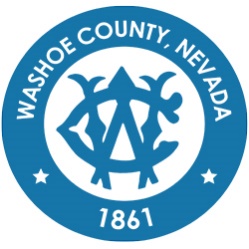 DRAFT MINUTES: Approval of these draft minutes, or any changes to the draft minutes, will be reflected in writing in the next meeting minutes and/or in the minutes of any future meeting where changes to these minutes are approved by the CAB. Minutes of the regular meeting of the North Valleys Citizen Advisory Board held on May 8, 2023 at 6:00 p.m. at North Valleys Library, 1075 N Hills Blvd. Reno, NV 89506CALL TO ORDER/ DETERMINATION OF QUORUM –Roger Edwards, Kelly Orr, Wendy Leonard.
Absent: Teresa Aquila, Derek SchoepfPLEDGE OF ALLEGIANCE – The Pledge of Allegiance was recited. GENERAL PUBLIC COMMENT –Danny Cleous said he was told to come here from the press conference last week. Here is a list of my grievances. They need to quit having press conferences unless Jeanne Herman is there. Swan Lake – There should be no more buildings in the North Valleys because of Swan Lake. It's the most polluted body of water out here. It's on record. There was a test conducted. There are cancer-causing chemicals that they can't get rid of. The building needs to stop. I hope someone gets ahold of the City of Reno and tells them to stop. This winter was very stressful because the lake was full. I don't want it in my yard again. They have nowhere to put the chemicals. They are taking the pumps out of Lemmon Valley. Now the residents cannot pump into that lake. If my house gets flooded, lawsuits are coming again. Frank Shenk said when he spoke with the county planners, and they said that development won't be on the agendas anymore. He asked if that was true. Also, we should have a substation in Cold Springs. Tammy Holt-Still said the pump at Arkansas had been pulled out. There is more standing water there than there has been in the week just in one day. The County Manager is here and should address this. One of the things that was talked about was Washoe County would be upfront with the citizens of when and how they will do it. I agree with Danny about press conferences. Jeanne Herman should be involved. Those press conferences were not put out to the public. I had to share a link with someone to share with the public. APPROVAL OF THE MINUTES FOR THE MEETINGS OF March 13, 2023. (For Possible Action) – Wendy Leonard moved to approve the minutes of March 13, 2023. Kelly Orr seconded the motion to approve the minutes which carried unanimously. PUBLIC SAFETY UPDATES – General community updates from public safety representatives, including but not limited to Truckee Meadows Fire Protection District, Washoe County Sheriff's Office, and others as such [Non-Action Item]Joe Schum, Division Chief of Operations, provided an update for North Valleys. There were 226 calls for service. The average is 216. It's been the busiest month so far. There were four fires, 152 EMS, 7 MBAs, 55 public assists/good intents, six false calls. He talked about rising water levels in the rivers and lakes. It's colder and could cause hypothermia. He spoke about safety around moving water. Swift water could sweep you in. Wear personal floatation devices. Be hydrated. He spoke about fire season preparation with training. He said we expect a big wildfire season with the cheatgrass. He said we are working with REMSA in Sun Valley with an additional ambulance. Open Burning is now closed and will reopen in the fall if conditions permit. There was 400,000 pounds were collected during the green waste program. He said we did curbside chipping and hope to grow that program in the future. Mr. Edwards asked about prescribed burns. Chief Schum said yes but won't be able to do it with the high fire season conditions. Mr. Cleous asked about response time. Chief Schum spoke about factors that impact response time. He said he would talk with Mr. Cleous afterward and look into his call.Washoe County Lt. Avina said Sheriff Balaam promoted a new Captain from the SWAT Commander. There is more information coming. Sheriff Balaam promoted two new Sergeants. This is Police Week with shrouded badges to recognize those who have fallen. Axon body cameras are updated. He said they have new license plate reader programs and provide information immediately. With warmer weather, we see door-to-door solicitors. They must have a Washoe County working permit to go door to door. Call in if they are suspicious. Ask for their credentials. Don't allow them inside to view your home. We see an uptick in burglaries. He talked about Swatting calls that we have to take seriously. Our motor units are out to monitor speeders. See something, call 911. Ms. Leonard said public comment requested a substation back in Cold Springs. Lt. Avina asked her to email him, and he would pass it up to Solferino. In response to Mr. Edwards' question, Lt. Avina spoke about 24/7 response and jurisdiction. More direction will come when we get a captain in place. Frank Shenk said he attempted the non-emergency number, and it was a recording, and his call couldn't go through. He wanted to speak with Sheriff Balaam about mental health. Lt. Avina shared the non-emergency number, 775-785-WCSO (9276), or email us. Danny Cleous asked when you are taking the sheriffs off the highways and into the neighborhoods where they belong. Lt. Avina said that it is part of our special operations division. Those are our K9 which is a statewide program with statewide funding. Those help different jurisdictions. They work the corridor unless requested in another area. It's a very successful area. They stop a lot of drugs. It's not part of our division and patrol. Ms. Leonard asked for clarification regarding staff in the neighborhoods. Lt. Avina said deputies are staffed in regular beats. It's managing the area and priorities. Tammy Holt-Still said she has called on many occasions about Matterhorn about the speed at elementary school. The signs have been hit and need to be replaced. There needs to be patrolled to make sure the kids can cross safely. Lt. Avina said the county department would replace the signs. He said the school Police Department has jurisdiction outside of the school, but we can send our motor patrol unit to that area to see if we can get some presence out there. Danny Cleous said if we call Sheriff's Department, they say it's the City of Reno, and when we call the City of Reno, they say it's Sheriff's Department. Lt. Avina spoke about investigating purposes and jurisdiction changes. He said we respond. Lemmon Drive has both Washoe County and the City of Reno jurisdiction. Mr. Cleos said he sees more Sheriff in Stead than Reno PD. Lt. Avina said we do take certain routes to get to other areas through jurisdiction. Mr. Cleous said the Sheriff's Deputy are hanging out at the Mavericks. PETERSON VILLAGE – A representative from Lifestyle Homes will be present to provide an update on the Juniper Village/Peterson Village Development in Cold Springs. [Non-Action Item]Peter Lissner and his son were in attendance to talk about what is happening in the North Valleys. He had display boards to show the projects. Ms. Leonard asked if there would still be access to the open space. Mr. Lissner said yes. He showed on the map the access to our property. He said we have over $100,000 in park taxes to build a dog park. Ms. Leonard asked will there be enough space in the dirt lot for a trailer turn-around. Mr. Lissner said his plan is to grade it wide enough for trailers. Ms. Leonard asked what access would look like during construction? Ms. Lissner said I'm committed to keeping access open even during construction. He showed how we cut in new access. In response to Frank Shenk, Ms. Leonard spoke about fire access. Mr. Shenk asked if the owners could acknowledge its public access when they purchased the property. Ms. Leonard asked if Mr. Lissner could include those access protections in the HOA language. Mr. Lissner said yes, we can do that. Mr. Edwards suggested a sign about required access. Mr. Lissner said he could look into a subdivision agreement with the County about maintaining access. Frank Shenk said late-night access isn't necessary, but a gate with a key for emergency access could be possible. NEIGHBORHOOD DEVELOPMENT HUB – Staff to display the online HUB for review by the CAB members and/or attendees to determine if there are new or existing projects for discussion. Specific questions and feedback will be brought back to the appropriate staff for announcement at the next CAB meeting. [Non-Action Item]
Alexandra Wilson provided an overview of the HUB website. She showed how you can sign up for email notifications. BOARD MEMBER ANNOUNCEMENTS/REQUESTS/DISCUSSION — This item is limited to announcements, requests for future agenda items, or discussion by CAB members and/or Commissioner Jeanne Herman [Non-Action Item]Ms. Orr requested a check-in from NDOT and RTC on their different road projects and timelines on a future agenda. GENERAL PUBLIC COMMENT –Wendy Leonard made a public comment as an individual, not as a CAB member. She said she is working with a legislator on Bill 274, which covers Worker's Compensation issues in the State of Nevada. There is no accountability in upper levels of small/large businesses or governmental agencies if employees aren't given the rights they have under existing laws and where they are injured on the job and not treated for a condition resulting from the injury. There's nothing that happens that says you must do this. We got language in with Senator Skip Daly. We pass the Senate into the assembly. The bill got gutted. We are trying to get additional fines if employer or insurer works against clear and convincing evidence that a person was injured on the job and should be treated and could be fined. Keep your eye on Bill 274.  ADJOURNMENT – The meeting adjourned at 7:05 p.m. 